Мастер-класс с пошаговым фото.Конструирование «Ракета».Задачи:1. Показать детям новые возможности при работе с бросовым материалом, закрепить умение пользоваться ножницами.2. Создавать из бросового материала объёмные фигуры.3. Развивать воображение, мелкую моторику рук, творческий вкус.4. Воспитывать аккуратность, умение действовать самостоятельно.5. Воспитывать желание сделать приятное своим близким.Скоро праздник «День космонавтики». Сегодня мы с вами займемся  изготовлением объёмной бумажной ракеты на основе цилиндра. Это очень просто, доступно, не занимает много времени.Техника безопасности при выполнении работ.При работе с клеем.1. Не открывать клей зубами.2. После работы плотно закрыть тюбик с клеем.3. Не допускать попадания клея на одежду, руки, лицо. В случае попадания сообщить педагогу (родителям) и хорошо промыть проточной холодной водой.При работе с ножницами.1. Пользоваться ножницами детям только под руководством педагога (родителя).2. Класть ножницы справа с сомкнутыми лезвиями.3. Передавать ножницы колечками вперёд с сомкнутыми лезвиями.Летит в космические далиСтальной корабльВокруг Земли.И хоть малы его окошки,Всё видно в нихКак на ладошке:Степной простор,Морской прибой,А может бытьИ нас с тобой! («Летит корабль» В. Орлов)Пошаговое описание работы.Необходимые материалы: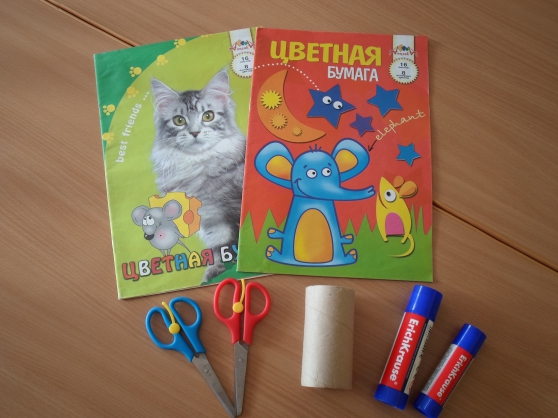 - цветная бумага, ножницы, клей-карандаш,  цилиндр (втулка от туалетной бумаги)Из цветной бумаги вырезаем полукруг (радиус 5,5 сантиметров) и два прямоугольника (размер – 15,5 на 9,5 сантиметров и 6 на 9 сантиметров).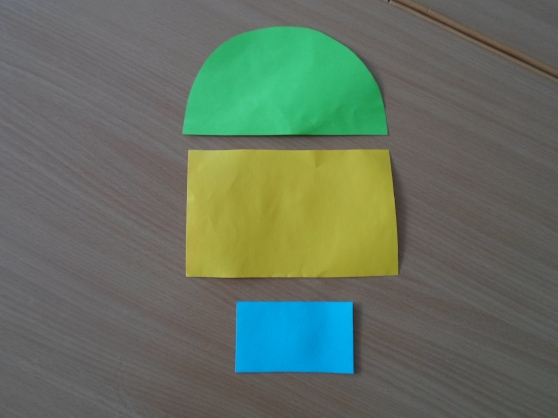 2. Из полукруга склеиваем конус.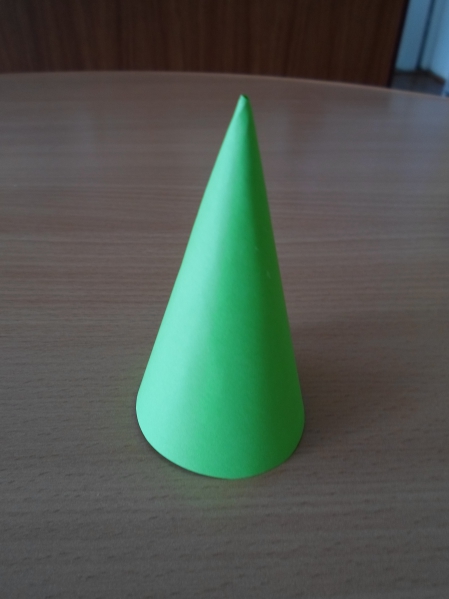 3. Края надрезаем и приклеиваем к картонному цилиндру.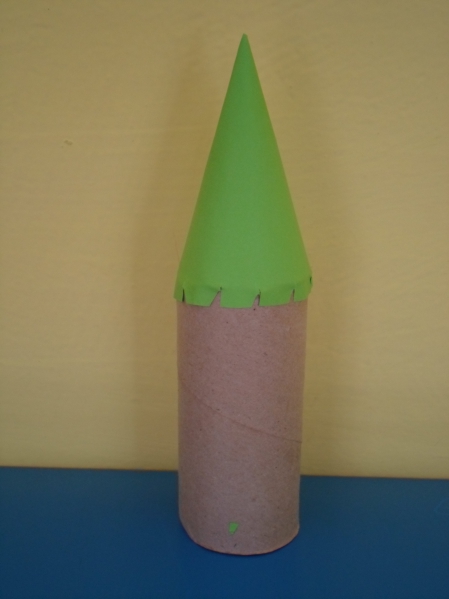 4. Обклеиваем цилиндр прямоугольником (15 на 9,5 сантиметров).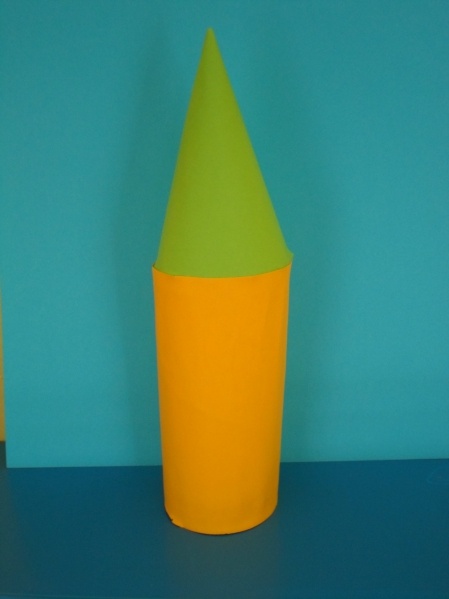 5. Оставшийся прямоугольник складываем пополам (так, чтобы получился прямоугольник размером 3 на 9 сантиметров) и склеиваем.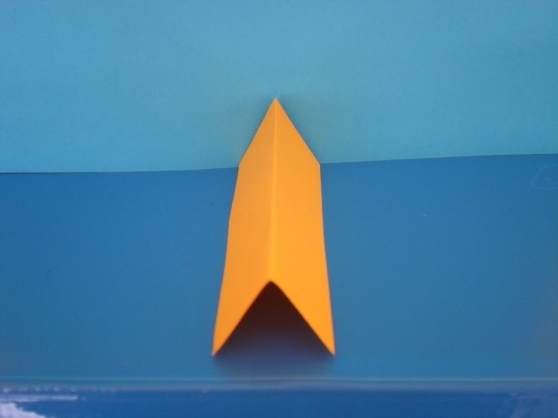 6. Срезаем небольшие уголки.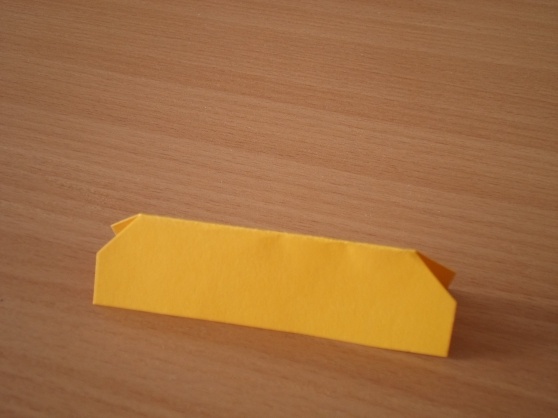 7. Делаем надрезы размером 1.5 сантиметров (расстояние между надрезами 4,5 сантиметров) на прямоугольнике и на основании цилиндра.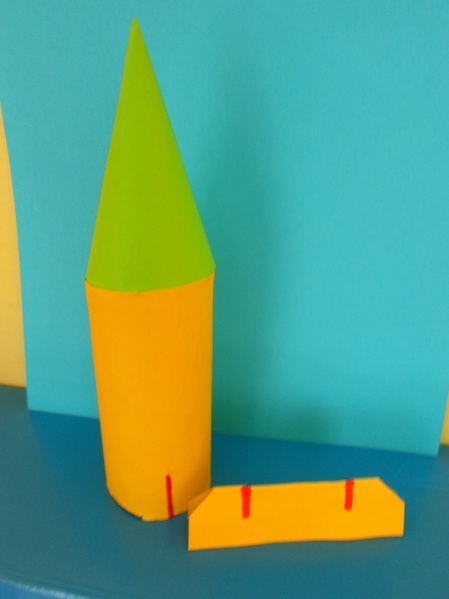 8. Соединяем детали.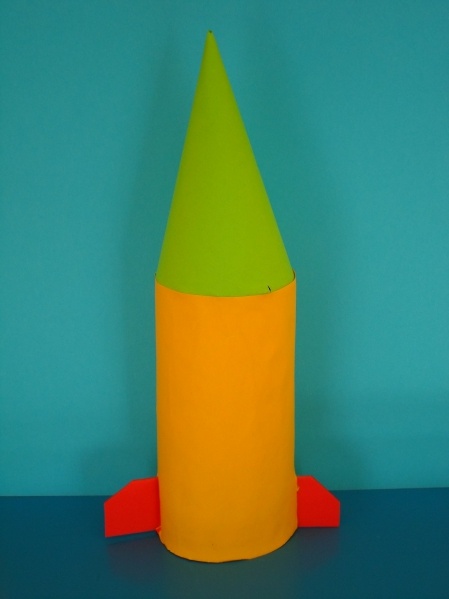 9. Вырезаем и наклеиваем два кружка – иллюминатора.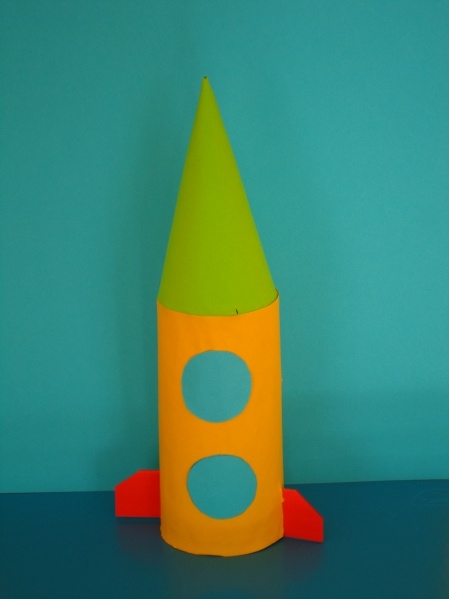 Наша ракета готова!+❤ В Мои закладки